ĐẠI HỌC BÌNH DƯƠNGKHOA ĐIỆN – ĐIỆN TỬ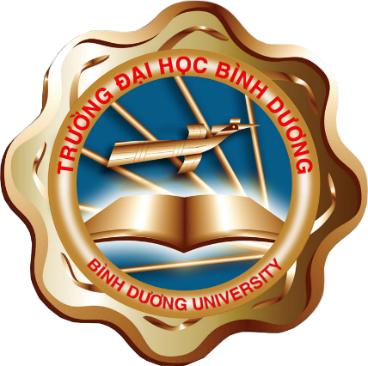 THIẾT KẾ CUNG CẤP ĐIỆN CHO …  	Giảng viên hướng dẫn: Nguyen Van A…	Sinh viên thực hiện:	Nguyen Van B…	Nguyen Van C…
Bình Dương, Tháng 07/2019NHẬN XÉT CỦA GIẢNG VIÊN HƯỚNG DẪN [MẪU 02]NHẬN XÉT CỦA CÁN BỘ PHẢN BIỆN [MẪU 03]LỜI CÁM ƠNXin chân thành cảm ơn các giảng viên đã…...	SINH VIÊN THỰC HIỆN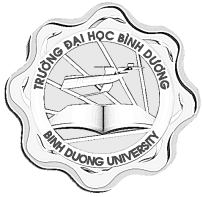 ĐỀ CƯƠNG CHI TIẾTDANH MỤC CÁC CHỮ VIẾT TẮTDANH MỤC BẢNG BIỂUBảng 3.1 <Chú thích cho danh mục bảng biểu>	18Bảng 3.2 <Chú thích cho danh mục bảng biểu>	19DANH MỤC SƠ ĐỒSơ đồ 3.1 <Chú thích cho sơ đồ>	18Sơ đồ 3.2 <Chú thích cho sơ đồ>	20DANH MỤC HÌNH ẢNHHình 2.1 <Chú thích cho hình>	6Hình 2.2 <Chú thích cho hình>	7MỞ ĐẦUNgành Điện – Điện tử ngày nay…..Nội dung đề tài được tổ chức thành 5 chương:   Chương 1: Tổng quan về đề tài …Chương 2: Cơ sở lý thuyết…. Chương 3: … Chương 4: …Chương 5: Kết luận TỔNG QUAN VỀ ĐỀ TÀI1.1. TÊN ĐỀ TÀI“Thiết kế cung cấp điện cho…”.1.2. LÝ DO CHỌN ĐỀ TÀIHiện nay, ….1.3. MỤC TIÊU CỦA ĐỀ TÀIThiết kế cung cấp điện cho…BỘ GIÁO DỤC VÀ ĐÀO TẠOTRƯỜNG ĐẠI HỌC BÌNH DƯƠNGCỘNG HÒA XÃ HỘI CHỦ NGHĨA VIỆT NAMĐộc lập – Tự do – Hạnh phúcTên đề tài: Tên đề tài: Giảng viên hướng dẫn: Giảng viên hướng dẫn: Thời gian thực hiện: Thời gian thực hiện: Sinh viên thực hiện:Sinh viên thực hiện:Nội dung đề tài:Lý do chọn đề tài:Mục tiêu của đề tài: Phạm vi đề tài:Ý nghĩa thực tiễn:Phương pháp thực hiện:Kết quả mong đợi: Nội dung đề tài:Lý do chọn đề tài:Mục tiêu của đề tài: Phạm vi đề tài:Ý nghĩa thực tiễn:Phương pháp thực hiện:Kết quả mong đợi: Kế hoạch thực hiện: Kế hoạch thực hiện: TRƯỞNG KHOA (Ký tên và ghi rõ họ tên)Bình Dương, ngày….tháng …..năm…..CB HƯỚNG DẪN (Ký tên và ghi rõ họ tên)STTViết tắtThuật ngữ Tiếng Việt1ĐHBDĐại học Bình Dương2TTNNTHTrung tâm Ngoại ngữ - Tin học3CĐRChuẩn đầu ra